INDICAÇÃO N.º 1322/2018Ementa: Tapar buraco existente na Rua Gervásio Manoel Cândido.Exmo. Senhor Presidente.A Vereadora Mônica Morandi requer nos termos do art. 127 do regimento interno, que seja encaminhada ao Exmo. Prefeito Municipal a seguinte indicação:Que seja realizado  o serviço de “tapa buraco”  na  Rua Gervásio Manoel Cândido, esquina com a Rua Mariana Piton Andreoli, no bairro Chácaras São Bento.Justificativa:Esta indicação se faz necessária considerando a imensa cratera que se formou na via, oferecendo risco de acidentes a motoristas que trafegam pelo local.								Valinhos, 23 de abril  de 2018.			        _______________________				        Mônica Morandi				            VereadoraFoto anexa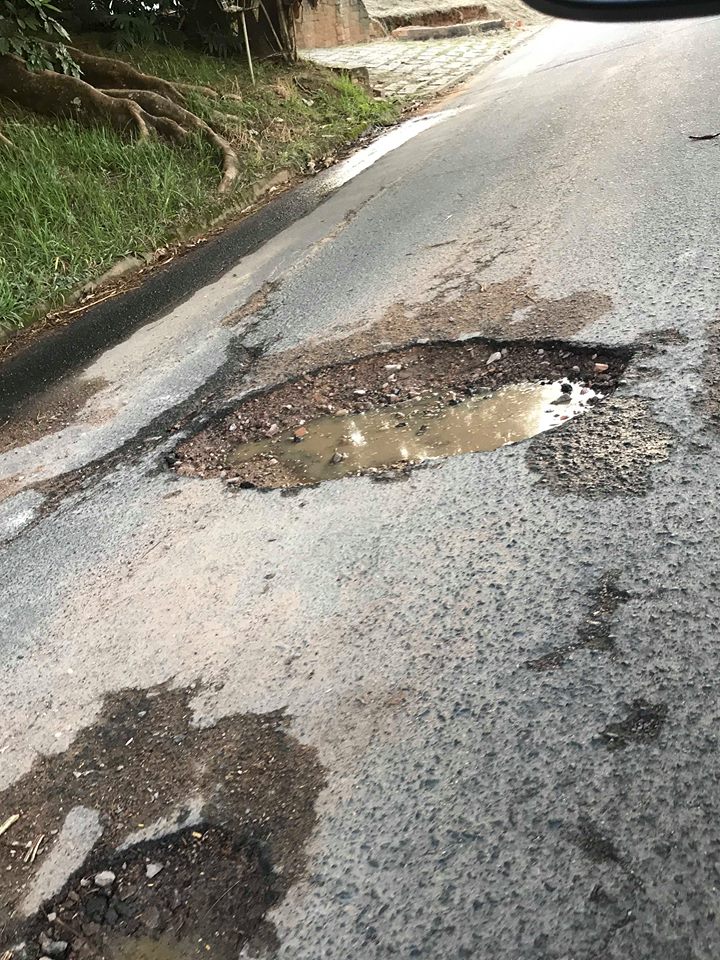 